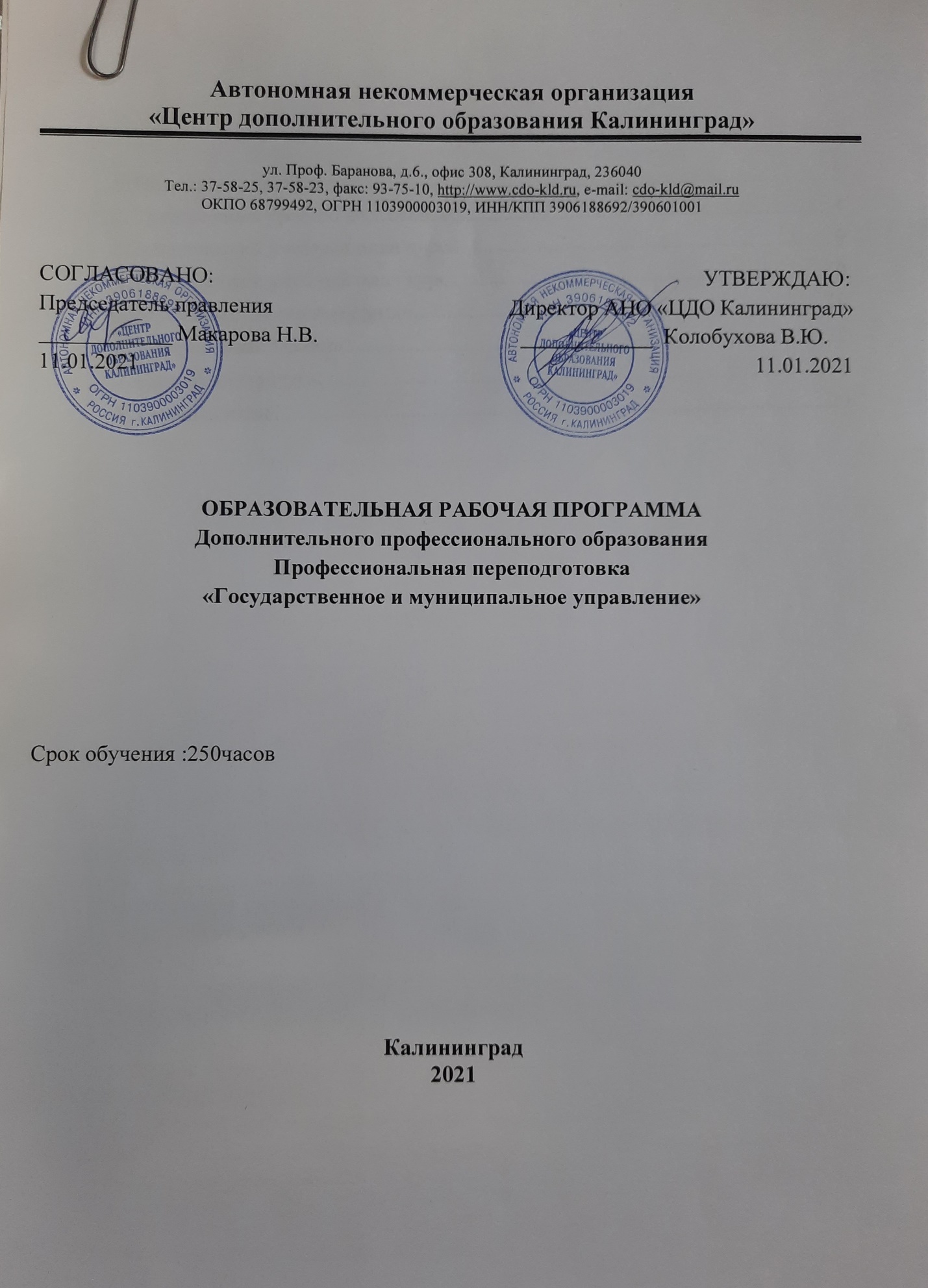 1. Пояснительная запискаДанный курс носит информационно-прикладной характер. Цель реализации программы – развитие и формирование у слушателей профессиональных компетенций, необходимых для выполнения нового вида профессиональной деятельности в сфере государственного и муниципального управления.Программа разработана в соответствии с требованиями Федерального закона «Об образовании» № 273-ФЗ от 29.12.2012г. и Приказа Министерства образования и науки Российской Федерации (Минобрнауки России) от 1 июля 2013 г. N 499 г. Москва "Об утверждении Порядка организации и осуществления образовательной деятельности по дополнительным профессиональным программам", а также учитывая ФГОС по специальности (в соответствии с ФГОС ВО бакалавра 38.03.04 Государственное и муниципальное управление).Программа включает требования к результатам ее освоения, структуре и содержанию подготовки, а также условиям ее реализации.	Категория слушателей: лица, имеющие среднее профессиональное и (или) высшее образование; лица, получающие среднее профессиональное и (или) высшее образование.Организационно-педагогические условия:Образовательный процесс осуществляется на основании учебного плана и регламентируется расписанием занятий для каждой учебной группы.	Срок обучения: 250 / 12/ 4 (час., нед., мес.)	Режим занятии: 250 часов (справочно: понедельник-пятница, с 9:00 – 15:00, согласно установленного учебно-календарного графика по каждой группе).Форма обучения – очная, очно-заочная, заочная.Для реализации программы задействован следующий кадровый потенциал:Преподаватели предметов – обеспечивают необходимый уровень компетенций обучающихся.  Преподавательский состав имеет  высшее образование в области соответствующей дисциплины программы или высшее образование в иной области и стаж преподавания по изучаемой тематике не менее трех лет. Необходимо использование при изучении дисциплин эффективных методик преподавания, предполагающих вместе с традиционными лекционно-семинарскими занятиями решение слушателями вводных задач по предметам, занятия с распределением ролевых заданий между слушателями.Административный персонал – обеспечивает условия для эффективной работы педагогического коллектива, осуществляет контроль и текущую организационную работуИнформационно-технологический персонал - обеспечивает функционирование информационной структуры (включая ремонт техники, оборудования, макетов иного технического обеспечения образовательного процесса, поддержание сайта).Содержание программы определяется учебным планом и календарным учебным графиком Текущий контроль знаний полученных обучающимися посредством самостоятельного обучения (освоения части образовательной программы) проводится в виде устного опроса, собеседования, выполнения практических упражнений и иных формах, установленных преподавателем, который ведет учебные занятия в учебной группе. Форма аттестации по Программе проводится в форме тестирования. Оценочными материалами по Программе являются тестовые вопросы с предложенными вариантами ответов, возможен один правильный ответ, а также свободный ответ на представленные вопросы.Методическими материалами к Программе являются Учебники, Инструкции которые изучаются при освоении Программы.Цель реализации программы Формирование знаний в видах профессиональной деятельностиМотивация слушателей базируется на актуальности содержания курса.Программа курса строится на сочетании аудиторной и самостоятельной работы слушателей. Освоение лекционного материала курса осуществляется в ходе семинарских и практических занятий, ориентированных на включение полученных знаний в реальную практику. В процессе ведения курса учитывается, что знания, осваиваемые слушателями, в целях формирования их практической ориентированности должны представляться в деятельностной форме. Обучение по курсу «Государственное и муниципальное управление» позволяет слушателям приобрести знания и умения, необходимые для успешной работы с получением диплома установленного образца для ведения  профессиональной деятельности. 2. Требования к уровню подготовкиВ результате освоения программы у выпускника должны быть сформированы общекультурные, общепрофессиональные и профессиональные компетенции. Выпускник, освоивший программу, должен обладать следующими общекультурными компетенциями:способностью использовать основы философских знаний для формирования мировоззренческой позиции (ОК-1);способностью анализировать основные этапы и закономерности исторического развития общества для формирования гражданской позиции (ОК-2);способностью использовать основы экономических знаний в различных сферах деятельности (ОК-3);способностью использовать основы правовых знаний в различных сферах деятельности (ОК-4);способностью к коммуникации в устной и письменной формах на русском и иностранном языках для решения задач межличностного и межкультурного взаимодействия (ОК-5);способностью работать в коллективе, толерантно воспринимая социальные, этнические, конфессиональные и культурные различия (ОК-6);способностью к самоорганизации и самообразованию (ОК-7);способностью использовать методы и средства физической культуры для обеспечения полноценной социальной и профессиональной деятельности (ОК-8);способностью использовать приемы первой помощи, методы защиты в условиях чрезвычайных ситуаций (ОК-9).Выпускник должен обладать следующими общепрофессиональными компетенциями:владением навыками поиска, анализа и использования нормативных и правовых документов в своей профессиональной деятельности (ОПК-1);способностью находить организационно-управленческие решения, оценивать результаты и последствия принятого управленческого решения и готовность нести за них ответственность с позиций социальной значимости принимаемых решений (ОПК-2);способностью проектировать организационные структуры, участвовать в разработке стратегий управления человеческими ресурсами организаций, планировать и осуществлять мероприятия, распределять и делегировать полномочия с учетом личной ответственности за осуществляемые мероприятия (ОПК-3);способностью осуществлять деловое общение и публичные выступления, вести переговоры, совещания, осуществлять деловую переписку и поддерживать электронные коммуникации (ОПК-4);владением навыками составления бюджетной и финансовой отчетности, распределения ресурсов с учетом последствий влияния различных методов и способов на результаты деятельности организации (ОПК-5);способностью решать стандартные задачи профессиональной деятельности на основе информационной и библиографической культуры с применением информационно-коммуникационных технологий и с учетом основных требований информационной безопасности (ОПК-6).Выпускник должен обладать профессиональными компетенциями, соответствующими виду (видам) профессиональной деятельности:организационно-управленческая деятельность:умением определять приоритеты профессиональной деятельности, разрабатывать и эффективно исполнять управленческие решения, в том числе в условиях неопределенности и рисков, применять адекватные инструменты и технологии регулирующего воздействия при реализации управленческого решения (ПК-1);владением навыками использования основных теорий мотивации, лидерства и власти для решения стратегических и оперативных управленческих задач, а также для организации групповой работы на основе знания процессов групповой динамики и принципов формирования команды, умений проводить аудит человеческих ресурсов и осуществлять диагностику организационной культуры (ПК-2);умением применять основные экономические методы для управления государственным и муниципальным имуществом, принятия управленческих решений по бюджетированию и структуре государственных (муниципальных) активов (ПК-3);способностью проводить оценку инвестиционных проектов при различных условиях инвестирования и финансирования (ПК-4);информационно-методическая деятельность:умением разрабатывать методические и справочные материалы по вопросам деятельности лиц на должностях государственной гражданской Российской Федерации, государственной службы субъектов Российской Федерации и муниципальной службы, лиц замещающих государственные должности Российской Федерации, замещающих государственные должности субъектов Российской Федерации, должности муниципальной службы, административные должности в государственных и муниципальных предприятиях и учреждениях, в научных и образовательных организациях, политических партиях, общественно-политических, коммерческих и некоммерческих организациях (ПК-5);владением навыками количественного и качественного анализа при оценке состояния экономической, социальной, политической среды, деятельности органов государственной власти Российской Федерации, органов государственной власти субъектов Российской Федерации, органов местного самоуправления, государственных и муниципальных, предприятий и учреждений, политических партий, общественно-политических, коммерческих и некоммерческих организаций (ПК-6);умением моделировать административные процессы и процедуры в органах государственной власти Российской Федерации, органах государственной власти субъектов Российской Федерации, органах местного самоуправления, адаптировать основные математические модели к конкретным задачам управления (ПК-7);способностью применять информационно-коммуникационные технологии в профессиональной деятельности с видением их взаимосвязей и перспектив использования (ПК-8);коммуникативная деятельность:способностью осуществлять межличностные, групповые и организационные коммуникации (ПК-9);способностью к взаимодействиям в ходе служебной деятельности в соответствии с этическими требованиями к служебному поведению (ПК-10);владением основными технологиями формирования и продвижения имиджа государственной и муниципальной службы, базовыми технологиями формирования общественного мнения (ПК-11);проектная деятельность:способностью разрабатывать социально-экономические проекты (программы развития), оценивать экономические, социальные, политические условия и последствия реализации государственных (муниципальных) программ (ПК-12);способностью использовать современные методы управления проектом, направленные на своевременное получение качественных результатов, определение рисков, эффективное управление ресурсами, готовностью к его реализации с использованием современных инновационных технологий (ПК-13);способностью проектировать организационную структуру, осуществлять распределение полномочий и ответственности на основе их делегирования (ПК-14);вспомогательно-технологическая (исполнительская):умением вести делопроизводство и документооборот в органах государственной власти Российской Федерации, органах государственной власти субъектов Российской Федерации, органах местного самоуправления, государственных и муниципальных предприятиях и учреждениях, научных и образовательных организациях, политических партиях, общественно-политических, коммерческих и некоммерческих организациях (ПК-15);способностью осуществлять технологическое обеспечение служебной деятельности специалистов (по категориям и группам должностей государственной гражданской службы и муниципальной службы) (ПК-16);владением методами самоорганизации рабочего времени, рационального применения ресурсов и эффективного взаимодействовать с другими исполнителями (ПК-17);организационно-регулирующая деятельность:способностью принимать участие в проектировании организационных действий, умением эффективно исполнять служебные (трудовые) обязанности (ПК-18);способностью эффективно участвовать в групповой работе на основе знания процессов групповой динамики и принципов формирования команды (ПК-19);способностью свободно ориентироваться в правовой системе России и правильно применять нормы права (ПК-20);умением определять параметры качества управленческих решений и осуществления административных процессов, выявлять отклонения и принимать корректирующие меры (ПК-21);умением оценивать соотношение планируемого результата и затрачиваемых ресурсов (ПК-22);исполнительно-распорядительная:владением навыками планирования и организации деятельности органов государственной власти Российской Федерации, органов государственной власти субъектов Российской Федерации, органов местного самоуправления, государственных и муниципальных предприятий и учреждений, политических партий, общественно-политических, коммерческих и некоммерческих организаций (ПК-23);владением технологиями, приемами, обеспечивающими оказание государственных и муниципальных услуг физическим и юридическим лицам (ПК-24);умением организовывать контроль исполнения, проводить оценку качества управленческих решений и осуществление административных процессов (ПК-25);владением навыками сбора, обработки информации и участия в информатизации деятельности соответствующих органов власти и организаций (ПК-26);способностью участвовать в разработке и реализации проектов в области государственного и муниципального управления (ПК-27).3.Тематический учебный план курса«Государственное и муниципальное управление»Тема 1. Основы государственного и муниципального управленияОсновы государственного и муниципального управленияГосударственная и муниципальная службаЭтика государственной и муниципальной службыИстория государственного управленияТема 2. Правовое регулирование государственного и муниципального управления.Административное право (основы)Гражданское право (основы)Конституционное право (основы)Тема 3.Управление персоналом. Основы управленческой деятельностиИнформационные технологии в управленииПсихофизиология профессиональной деятельности государственных служащихСтатистикаУправление человеческими ресурсамиОсновы теории и практики кадровой политики в органах властиТема 4.Основы менеджмента в кадровом делопроизводствеПринятие и исполнение государственных решенийМетоды принятия управленческих решенийУправление конфликтами в системе государственной и муниципальной службыТема 5.Экономические аспекты профессиональной деятельности. Региональное управлениеЭкономическая безопасность территорийЭкономика государственного и муниципального сектораРегиональное управление и территориальное планированиеТема 6.Основы государственного и муниципального управленияСвязи с общественностью в органах властиУправление государственными программами и проектамиСоциальный маркетингНациональные и региональные особенности государственной службыИнформационно-аналитическая работа в органах властиСоциальная политикаТема 7.Антикоррупционная политикаТема 8.Управление государственными и муниципальными закупками4. Календарный учебный план курса5. МЕТОДИЧЕСКИЕ РЕКОМЕНДАЦИИ ПО ИЗУЧЕНИЮ КУРСА.Для лучшего восприятия и закрепления тем, пройденных во время аудиторных занятий каждый слушатель должен проводить также самостоятельную работу. Организация самостоятельной работы слушателей основана на выполнении ими специально подготовленных заданий для самостоятельной работы по каждой из изучаемых тем курса. Такой подход обусловлен необходимостью помощи слушателям в практическом освоении новых для них представлений, подходов, в овладении и умении применять их в практической деятельности на своем рабочем месте по должности. При организации самостоятельной работы слушателей предусматривается выполнение ими следующих видов работ:выполнение заданий для самостоятельной работы, предусмотренных программой по каждой из тем курса;самостоятельное изучение рекомендованной литературы и сборника дополнительных методических материалов по курсу;самостоятельная индивидуальная или групповая проработка тематических направлений, предусмотренных программой курса;приобретение навыков использования полученных знаний в практической работе на своем рабочем месте;подготовка к итоговому тесту;подготовка и написание итогового задания.6. Контрольные заданияВ соответствии с требованиями по оценке качества освоения слушателями образовательной программы проводится промежуточная и итоговая аттестация слушателей.Вопросы для подготовки к промежуточной и итоговой аттестации:ПЕРЕЧЕНЬ ВОПРОСОВ ДЛЯ ПОДГОТОВКИ К ЭКЗАМЕНУТема 1. Введение в управление:    1.1 Функции управления    1.2 Понятие управленческое решение и управляющие воздействия Тема 2. Государственное управление как социальное и системное явление    2.1 Предмет теории государственного управления. Содержание понятия                        «государственное управление»    2.2 Роль государства в обществе    2.3 Системный подход в государственном управлении    2.4 Государственное управление как система Тема 3. Система федеральных органов государственной власти               Российской Федерации    3.1 Понятие системы и виды государственных органов Российской            Федерации    3.2 Институциональные характеристики должности Президента РФ    3.3 Организационно-функциональный анализ администрации президента и            «президентских структур»    3.4 Федеральное собрание Российской Федерации    3.5 Правительство Российской Федерации    3.6 Система федеральных органов исполнительной власти     3.7 Судебная система Российской федерации Тема 4. Региональное управление в системе государственного управления    4.1 Разграничение предметов ведения и полномочий    4.2 Государственная региональная политика    4.3 Система государственного управления на уровне субъектов РФ Тема 5. Местное самоуправление в системе государственного управления    5.1 Понятие местного самоуправления    5.2 Формы и виды муниципального управления    5.3 Функции местного самоуправления Тема 6. Разработка и реализация государственной политики    6.1 Разработка государственной политики    6.2 Реализация государственной политики Тема 7. Основные направления государственного регулирования экономики    7.1 Методы государственного регулирования экономики    7.2 Государственное регулирование материального производства    7.3 Регулирование фондового рынка    7.4 Регулирование денежного обращения    7.5 Управление государственным имуществом     7.6 Управление отраслями социальной сферы ПЕРЕЧЕНЬ ВОПРОСОВ1. 1. Из каких элементов состоит система органов государственной власти Российской Федерации? 2. Из каких элементов состоит система федеральных органов государственной власти Российской Федерации? 3. Охарактеризуйте место и роль должности Президента Российской Федерации? 4. Какие Вы знаете полномочия Президента Российской Федерации? 5. Назовите основные функции Администрации Президента РФ? 6. Дайте характеристику структуры Администрации Президента РФ? 7. Охарактеризуйте структуру и функции совещательных и консультативных органов при Президенте РФ? 8. Каковы функции Полномочного председателя Президента РФ в федеральной округе? 9. Какие вопросы относятся к ведению Совета Федерации, а какие к ведению Государственной Думы? 10. Каковы место и роль Правительства РФ в системе органов государственного управления? 11. Каковы полномочия Правительства РФ в различных сферах? 12. Из каких элементов состоит система федеральных органов исполнительной власти? 13. Дайте характеристику структуры федеральных органов исполнительной власти?  14. Охарактеризуйте судебную систему Российской Федерации?2. 1. Каковы принципы регионального управления? 2. Что содержат договоры и соглашения о разграничении предметов ведения и полномочий? 3. Как осуществляется регулирование экономического и социального развития регионов? 4. Каковы принципы, определяющие деятельность органов государственной власти субъекта РФ? 5. Что относится к компетенции представительного законодательного органа власти, а что к компетенции исполнительных органов государственной власти субъектов РФ? 6. Как формируется законодательная  и исполнительная власть в субъектах РФ?3. 1. Дайте определение местного самоуправления. 2. Какие Вы знаете теории, раскрывающие сущность местного самоуправления? 3. Какие Вы знаете формы и виды местного самоуправления? 4. Дайте характеристику системы функций местного самоуправления. 5.Какие расходы несут местные бюджеты на выполнение государственных функций? 6. Назовите основные принципы местного самоуправления и раскройте их содержание.4.1.Что такое государственная политика? 2. Что такое идеология и национальная идея? 3.Дайте содержание ежегодного послания Президента Р.Ф. 4.По каким направлениям разрабатывается и реализуется социально-экономическая политика Р.Ф.? 5.Какаов механизм реализации государственной  политики? 6.Что понимается под государственным прогнозированием? 7.Раскройте понятие «Общегосударственное планирование». 8.Какие этапы включает в себя процесс принятия решения? 9.Как осуществляется контроль за реализацией принятого решения?5.1. Почему необходимо государственное регулирование экономикой в России? 2. Каковы функции Министерства экономического развития и торговли РФ? 3. Какие виды предпринимательства  Вы знаете? 4. Какова роль фондового рынка в экономике? 5. В чѐм суть государственного регулирования денежного обращения? 6. Какие отрасли относятся к социальной сфере? 7. Особенности управления социальной сферой.Тематика рефератов по дисциплине «Система государственного и муниципального управления»1.  Государство как субъект управления общественными процессами: история и современная практика.2.  Формы государственного устройства и государственное управление: проблемы соотношения.3.  Институт Президентства в Российской Федерации.4.  Конституционный статус Федерального Собрания Российской Федерации.5.  Правительство Российской Федерации: правовой статус, функции, организация деятельности.6.  Центральные органы федеральной исполнительной власти: структура, правовой статус, эффективность деятельности.7.  Государственное управление и национальные проблемы субъектов Российской Федерации.8.  Государственное управление в субъектах Федерации.9.  Конституционно-правовое регулирование статуса и деятельности органов государственного управления.10.  Территориальные основания организации субъектов Российской Федерации (на примере отдельных субъектов).11.  Взаимодействие органов исполнительной власти на территориальном уровне: проблемы и перспективы.12.  Управленческая культура и культура управления: российские традиции и современный опыт.13.  Социальные конфликты: основные государственные институты и проблемы управления социальными конфликтами.14.  Местное самоуправление: структура и политическая сущность.15.  Взаимодействие органов государственной власти и органов местного самоуправления.16.  Принципы организации местного самоуправления.17.  Функции местного самоуправления.18.  Основы правового регулирования местного самоуправления.19.  Модели и уровни организации местного самоуправления и местного управления.20.  Эволюция концепций местного самоуправления в нашей стране и за рубежом.21.  Перспективы развития местного самоуправления в РФ.22.  Представительные и исполнительные органы власти местного самоуправления: содержание, структура, компетенция.23.  Местное самоуправление, органы местного самоуправления и муниципальная служба.24.  Политика реформирования местного самоуправления.25.  Структура органов местного самоуправления.26.  Проблема взаимодействия органов местного самоуправления и
органов государственной власти.27. Государственный маркетинг28. Государственная статистика29. Формирование кадрового состава ГС30. Государственная служба США, Германии, Франции, Великобритании (организация и регулирование)31. Актуальные вопросы кадровой политики и государственной гражданской службы в современной России32. Стратегическое управление кадровыми ресурсами на государственной службе как инструмент оптимизации их численности33. Оценка профессиональной деятельности государственного служащего как направление развития кадровой политики в системе государственной гражданской службы Российской Федерации7. Список литературы1. Местное самоуправление и муниципальное управление / Под ред. А.С. Прудникова, М.С. Трофимова. - М.: Юнити, 2016. - 553 c.
2. Бабун, Р.В. Государственное и муниципальное управление. введение в специальность (для бакалавров) / Р.В. Бабун. - М.: КноРус, 2017. - 128 c.
3. Василенко, И.А. Государственное и муниципальное управление: Учебник для бакалавров / И.А. Василенко. - Люберцы: Юрайт, 2015. - 494 c.
4. Василенко, И.А. Государственное и муниципальное управление: Учебник для академического бакалавриата / И.А. Василенко. - Люберцы: Юрайт, 2016. - 494 c.
5. Васильев, А.А. Муниципальное управление и местное самоупр.: Сл. / А.А. Васильев. - М.: Инфра-М, 2019. - 256 c.
6. Гегедюш, Н.С. Государственное и муниципальное управление: Учебное пособие для прикладного бакалавриата / Н.С. Гегедюш, Е.В. Масленникова, М.М. Мокеев и др. - Люберцы: Юрайт, 2016. - 238 c.
7. Захаров, Н.И. Государственное и муниципальное управление: Учебник / Н.И. Захаров, В.Д. Попов, В.А. Есин, Ю.Ю. Шитова. - М.: Инфра-М, 2016. - 158 c.
8. Звонников, В.И. Государственное и муниципальное управление (академический бакалавриат). Программы учебных дисциплин: Учебное пособие / В.И. Звонников, В.И. Звонников. - М.: Инфра-М, 2017. - 368 c.
9. Иванов, В.В. Государственное и муниципальное управление с использованием информационных технологий / В.В. Иванов, А.Н. Коробова. - М.: Инфра-М, 2018. - 222 c.
10. Иванов, В.В. Муниципальное управление: Справочное пособие. / В.В. Иванов, А.Н. Коробова. - М.: Инфра-М, 2015. - 304 c.
11. Кормишкина, Л.А. Государственное и муниципальное управление: итоговая государственная аттестация студентов: Учебное пособие / Л.А. Кормишкина, А.Р. Еремин, Е.Г. Коваленко. - М.: Инфра-М, 2018. - 416 c.
12. Липски, С.А. Государственное (муниципальное) управление и государственная служба / С.А. Липски. - М.: Русайнс, 2018. - 112 c.
13. Мельков, С.А. Государственное и муниципальное управление. Введение в специальность. Конспект лекций: Учебное пособие / С.А. Мельков, А.Н. Перенджиев, О.Н. Забузов. - М.: КноРус, 2018. - 294 c.
14. Наумов, С.Ю. Государственное и муниципальное управление: Учебное пособие / С.Ю. Наумов, Н.С. Гегедюш и др. - М.: Дашков и К, 2016. - 556 c.
15. Наумов, С.Ю. Государственное и муниципальное управление: Учебное пособие / С.Ю. Наумов, Н.С. Гегедюш, М.М. Мокеев и др. - М.: Дашков и К, 2016. - 556 c.
16. Панибратов, Ю.П. Муниципальное управление и социальное планирование в строительстве: Учебное пособие / Ю.П. Панибратов. - М.: Академия, 2017. - 432 c.
17. Парахина, В.Н. Муниципальное управление / В.Н. Парахина, Е.В. Галеев, Л.Н. Панькова. - М.: КноРус, 2018. - 544 c.
18. Сёмкина, О.С. Государственное и муниципальное управление: вызовы и приоритеты: материалы iii международной научно-практической конференции. том 1 / О.С. Сёмкина. - М.: Русайнс, 2018. - 172 c.
19. Сёмкина, О.С. Государственное и муниципальное управление: вызовы и приоритеты: материалы iii международной научно-практической конференции. том 2. / О.С. Сёмкина. - М.: Русайнс, 2019. - 189 c.
20. Широков, А.Н. Муниципальное управление / А.Н. Широков, С.Н. Юркова. - М.: КноРус, 2017. - 158 c.
21. Яновский, В.В. Государственное и муниципальное управление. введение в специальность (для бакалавров) / В.В. Яновский, С.А. Кирсанов. - М.: КноРус, 2018. - 352 c.СПИСОК ЛИТЕРАТУРЫ-продвинутый уровень1. Бабун, Р.В. Государственное и муниципальное управление. введение в специальность (для бакалавров) / Р.В. Бабун. - М.: КноРус, 2017. - 128 c.
2. Василенко, И.А. Государственное и муниципальное управление: Учебник для бакалавров / И.А. Василенко. - Люберцы: Юрайт, 2015. - 494 c.
3. Василенко, И.А. Государственное и муниципальное управление: Учебник для академического бакалавриата / И.А. Василенко. - Люберцы: Юрайт, 2016. - 494 c.
4. Василенко, И.А. Государственное и муниципальное управление: Учебник для бакалавров / И.А. Василенко. - М.: Юрайт, 2013. - 495 c.
5. Васильев, В.П. Государственное и муниципальное управление: Учебное пособие / В.П. Васильев. - М.: ДиС, 2014. - 352 c.
6. Гегедюш, Н.С. Государственное и муниципальное управление: Учебное пособие для прикладного бакалавриата / Н.С. Гегедюш, Е.В. Масленникова, М.М. Мокеев и др. - Люберцы: Юрайт, 2016. - 238 c.
7. Захаров, Н.И. Государственное и муниципальное управление: Учебник / Н.И. Захаров, В.Д. Попов, В.А. Есин, Ю.Ю. Шитова. - М.: Инфра-М, 2016. - 158 c.
8. Звонников, В.И. Государственное и муниципальное управление (академический бакалавриат). Программы учебных дисциплин: Учебное пособие / В.И. Звонников, В.И. Звонников. - М.: Инфра-М, 2017. - 368 c.
9. Иванов, В.В. Государственное и муниципальное управление с использованием информационных технологий / В.В. Иванов, А.Н. Коробова. - М.: Инфра-М, 2013. - 383 c.
10. Иванов, В.В. Государственное и муниципальное управление с использованием информационных технологий / В.В. Иванов, А.Н. Коробова. - М.: Инфра-М, 2018. - 222 c.
11. Кормишкина, Л.А. Государственное и муниципальное управление: итоговая государственная аттестация студентов: Учебное пособие / Л.А. Кормишкина, А.Р. Еремин, Е.Г. Коваленко. - М.: Инфра-М, 2018. - 416 c.
12. Липски, С.А. Государственное (муниципальное) управление и государственная служба / С.А. Липски. - М.: Русайнс, 2018. - 112 c.
13. Мельков, С.А. Государственное и муниципальное управление. Введение в специальность. Конспект лекций: Учебное пособие / С.А. Мельков, А.Н. Перенджиев, О.Н. Забузов. - М.: КноРус, 2018. - 294 c.
14. Наумов, С.Ю. Государственное и муниципальное управление: Учебное пособие / С.Ю. Наумов, Н.С. Гегедюш, М.М. Мокеев и др. - М.: Дашков и К, 2016. - 556 c.
15. Наумов, С.Ю. Государственное и муниципальное управление: Учебное пособие / С.Ю. Наумов, Н.С. Гегедюш, М.М. Мокеев и др. - М.: Дашков и К, 2014. - 556 c.
16. Наумов, С.Ю. Государственное и муниципальное управление: Учебное пособие / С.Ю. Наумов, Н.С. Гегедюш и др. - М.: Дашков и К, 2016. - 556 c.
17. Онанко, Н.А. Государственное и муниципальное управление / Н.А. Онанко. - М.: МГИУ, 2008. - 104 c.
18. Орешин, В.П. Государственное и муниципальное управление: Учебное пособие / В.П. Орешин. - М.: ИЦ РИОР, Инфра-М, 2011. - 158 c.
19. Подъяблонская, Л.М. Финансы: Учебник для студентов вузов, обучающихся по специальностям "Финансы и кредит", "Государственное и муниципальное управление" / Л.М. Подъяблонская. - М.: Юнити-Дана, 2011. - 407 c.
20. Решетникова, К.В. Конфликты в системе управления: Учебное пособие для студентов вузов, обучающихся по специальности "Менеджмент организаций", "Государственное и муниципальное управление", "Управление персоналом" / К.В. Решетникова. - М.: Юнити-Дана, 2013. - 175 c.
21. Самойлов, В.Д. Государственное управление. Теория, механизмы, правовые основы: Учебник для студентов вузов, обучающихся по специальности "Государственное и муниципальное управление" / В.Д. Самойлов. - М.: Юнити-Дана, Закон и право, 2013. - 311 c.
22. Самойлов, В.Д. Государственно-правовое регулирование социально-экономических и политических процессов: Учебник для студентов вузов, обучающихся по специальности "Государственное и муниципальное управление" / В.Д. Самойлов. - М.: Юнити-Дана, Закон и право, 2013. - 271 c.
23. Сёмкина, О.С. Государственное и муниципальное управление: вызовы и приоритеты: материалы iii международной научно-практической конференции. том 1 / О.С. Сёмкина. - М.: Русайнс, 2018. - 172 c.
24. Сёмкина, О.С. Государственное и муниципальное управление: вызовы и приоритеты: материалы iii международной научно-практической конференции. том 2. / О.С. Сёмкина. - М.: Русайнс, 2019. - 189 c.
25. Суглобов, А.Е. Межбюджетные отношения в Российской Федерации: Учебное пособие для студентов вузов, обучающихся по специальностям "Финансы и кредит", "Государственное и муниципальное управление" / А.Е. Суглобов, Ю.И. Черкасова, В.А. Петренко . - М.: Юнити-Дана, 2013. - 319 c.
26. Сурин, А.В. Основы управления. Государственное и муниципальное управление, антикризисное управление, управление персоналом, менеджмент / А.В. Сурин. - М.: КДУ, 2008. - 368 c.
27. Эриашвили, Н.Д. Юридическая служба в государственных органах и на предприятиях: Учебное пособие для студентов вузов, обучающихся по специальностям "Юриспруденция", "Государственное и муниципальное управление" / Н.Д. Эриашвили, Л.В. Щербачева, А.Л. Миронов; Под ред.. - М.: Юнити-Дана, Закон и право, 2013. - 287 c.
28. Якушев, А.В. ВПС: Государственное и муниципальное управление. Конспект лекций / А.В. Якушев. - М.: А-Приор, 2008. - 144 c.
29. Яновский, В.В. Государственное и муниципальное управление. введение в специальность (для бакалавров) / В.В. Яновский, С.А. Кирсанов. - М.: КноРус, 2018. - 352 c.8.Учебный планкурса"Государственное и муниципальное управление"Категория слушателей: Лица, имеющие среднее профессиональное или высшее профессиональное образование.       Срок обучения: 250 часов.        Режим занятий: 4-6 часов в деньПериод обученияНаименование разделов, дисциплин и темВсего часовПериод обученияНаименование разделов, дисциплин и темВсего часов1 неделяОсновы государственного и муниципального управления362 неделяПравовое регулирование государственного и муниципального управления.36Устный зачет3-4 неделиУправление персоналом. Основы управленческой деятельности485 неделяОсновы менеджмента в кадровом делопроизводстве226 неделяЭкономические аспекты профессиональной деятельности. Региональное управление227-8 неделяОсновы государственного и муниципального управления509-12 неделяАнтикоррупционная политика159-12 неделяУправление государственными и муниципальными закупками18Итоговый контроль3Итого250№П/ПНаименование разделов и дисциплинВсего часовВ том числе:В том числе:Формы контролялекцииПрактические занятияФормы контроля1.Основы государственного и муниципального управления36Основы государственного и муниципального управления66устный опросГосударственная и муниципальная служба1284устный опросЭтика государственной и муниципальной службы1082устный опросИстория государственного управления88устный опрос2.Правовое регулирование государственного и муниципального управления.36контрольная работаАдминистративное право (основы)1212устный опросГражданское право (основы)1212устный опросКонституционное право (основы)1212устный опрос3.Управление персоналом. Основы управленческой деятельности48контрольная работаИнформационные технологии в управлении14410устный опросПсихофизиология профессиональной деятельности государственных служащих66устный опросСтатистика624устный опросУправление человеческими ресурсами1284устный опросОсновы теории и практики кадровой политики в органах власти1082устный опрос4.Основы менеджмента в кадровом делопроизводстве22контрольная работаПринятие и исполнение государственных решений66устный опросМетоды принятия управленческих решений44устный опросУправление конфликтами в системе государственной и муниципальной службы1284устный опрос5.Экономические аспекты профессиональной деятельности. Региональное управление22контрольная работаЭкономическая безопасность территорий44устный опросЭкономика государственного и муниципального сектора88устный опросРегиональное управление и территориальное планирование1082устный опрос6.Основы государственного и муниципального управления50контрольная работаСвязи с общественностью в органах власти14104устный опросУправление государственными программами и проектами88устный опросСоциальный маркетинг66устный опросНациональные и региональные особенности государственной службы66устный опросИнформационно-аналитическая работа в органах власти66устный опросСоциальная политика1082устный опрос7.Антикоррупционная политика1515контрольная работа8.Управление государственными и муниципальными закупками1818контрольная работаИтоговый контроль33экзаменИтого25020941